English Instructional Plan Compare and Contrast Paired Texts 8-9Primary Strand: Reading 8.5 and 9.4 Integrated Strand/s: Writing 8.7, 9.6 Communication and Multimodal Literacies 8.1, 9.1Essential Understanding:understand that analysis of a text should be based on text references, not personal opinionunderstand an author’s use of figurative language creates images, sounds, and effectsunderstand how authors are often influenced by culture, society, or current events.Essential Knowledge, Skills, and Processes:read paired passages/read across texts to examine author’s word choice, theme development, point of view, etc. compare and contrast types of figurative language and other literary devices, including, but not limited to,similemetaphorpersonificationanalogysymbolism apostropheallusion imagery paradoxoxymoronidentify and analyze sound devices, including, but not limited to,rhyme (approximate, end, slant)rhythmrepetitionalliteration assonanceconsonanceonomatopoeiaparallelismanalyze an author’s use of diction and syntax to convey ideas and content, including, but not limited to,rhetorical questionclichéconnotationdenotationhyperbole understatementoverstatementirony (dramatic, situational, verbal)dialectpuncompare and contrast two or more texts on the same topic or with similar themesdemonstrate comprehension and apply strategies to write about what is read.Primary SOL: Reading 8.5h Compare and contrast the authors’ use of word choice, dialogue, form rhyme, rhythm, and voice in different texts. 9.4d - Compare and contrast the use of rhyme, rhythm, sound, imagery, and other literary devices to convey a message and elicit the reader’s emotion.Reinforced (Related Standard) SOL: 9.4c - Interpret how themes are connected across texts.9.4 e - Analyze the cultural or social function of a literary text.9.4 g - Explain the influence of historical context on the form, style, and point of view of a written work.8.7 The student will write in a variety of forms.9.6 The student will write in a variety of forms.Academic Background/Language: Prior to the lesson, the teacher will need to explain the historical context that influenced the authors.  Consider showing a video or reading an informational text on the post-Reconstruction period and the Jim Crow South.  Students also need to have prior knowledge of the poetic devices included in the lesson. MaterialsPrinted copies of the poems “Caged Bird” by Maya Angelou and “Sympathy” by Paul Lawrence Dunbar. Copies of the Poetry Graphic OrganizerOptional website/videos: History Channel - Plessy vs. FergusonOptional website: Virginia Museum of History and Culture - Jim Crow to Civil Rights in Virginia Student/Teacher Actions: What should students be doing? What should teachers be doing?The teacher will lead a discussion on what life was like for African-Americans between the end of the Reconstruction Period and the Civil Rights Era.The teacher will ask students to think about and discuss how their lives would be different if they were living in Virginia during this period. The students will be provided background information on the lives and careers of the poets Paul Lawrence Dunbar and Maya Angelou.The teacher will pass out a copy of “Sympathy” to each student and have them make a prediction about the poem based on the title.The teacher will read through the poem once. On the second reading, the teacher will read each stanza slowly.Students will sketch their interpretation of each stanza as it is read aloud.On the third reading, students will reread the poem silently, and highlight/annotate examples of symbolism, tone, mood, point of view, diction, imagery, diction, sound devices, and figurative language.The teacher will ask students to share their annotations in small groups.The teacher will repeat the same steps with “Caged Bird”.The teacher will then distribute the graphic organizer and ask students to use their annotations to fill in the boxes for each poem.In a well-written expository paragraph, students will explain how the themes are similar in each of the poems, providing at least one example from each. Assessment (Diagnostic, Formative, Summative)Teacher will make frequent checks for understanding throughout the lesson.Students will be assessed on the accuracy and completion of the graphic organizer.Writing Connections:Students use their graphic organizer to help write a comparative essay on how each author used historical context, figurative language and poetic devices to communicate a similar theme (citing text evidence).  Students will explain the impact on the reader. Extensions and Connections (for all students)Have students read the memoir I Know Why the Caged Bird Sings and make connections to the poem, “Caged Bird”.Have students research and analyze other works by the authors.Students can conduct additional biographical research on the poets.  Students can present their research to the class by creating a website, presentation, or video.Teacher can lead a discussion using the  text dependent questions about “Sympathy” on Commonlit.org.Strategies for DifferentiationStudents with accommodations use available technology to allow them to access audio recordings of the poems.Students with accommodations have the option to choose other poems with a lower Lexile level.Allow for groups of six instead of three so students may partner read.For English Learners, find poems representative of their culture and language backgrounds. Provide ELs with sentence frames/starters to help get the conversation started when they are in their small groups.  For example, “At first I thought ____ but now I think____ because ____. I like how this article uses ____ to show ____.  This word/phrase stands out to me because ____.”Note: The following pages are intended for classroom use for students as a visual aid to learning.Poetry Graphic OrganizerWhile reading, analyze each poem for the literary devices below.  After reading, provide examples of each device.  Finally, explain any similarities or differences between the devices.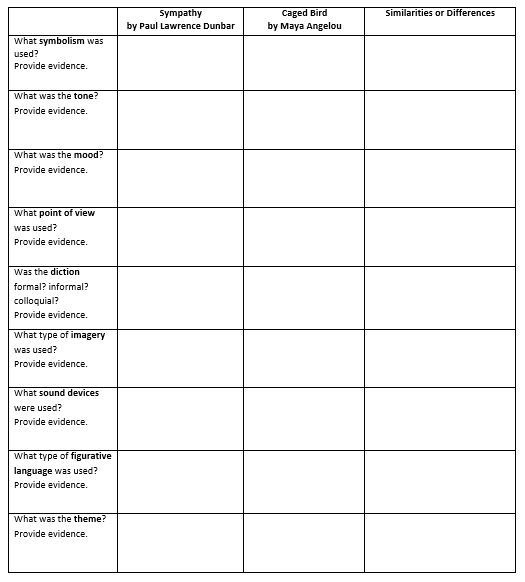 